Quick Guide to the Giving Machine.https://www.thegivingmachine.co.uk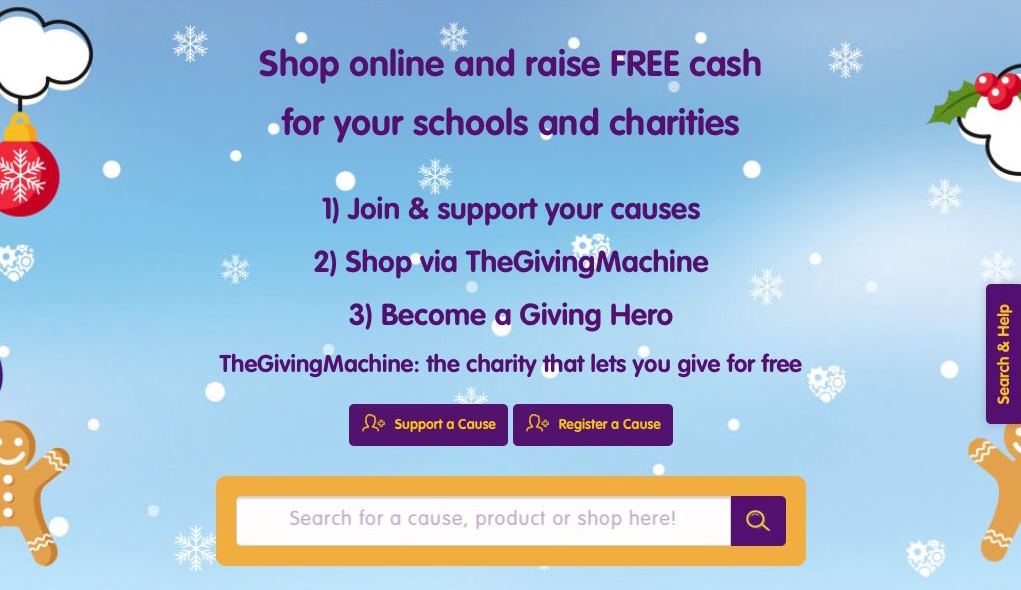 Enter Alvanley Primary School into search box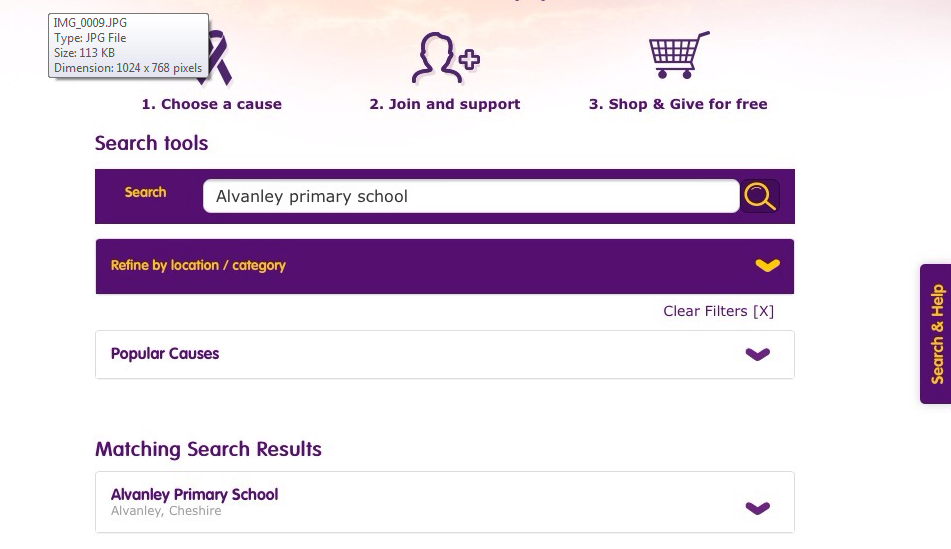 The results come up and then the join and support button is shown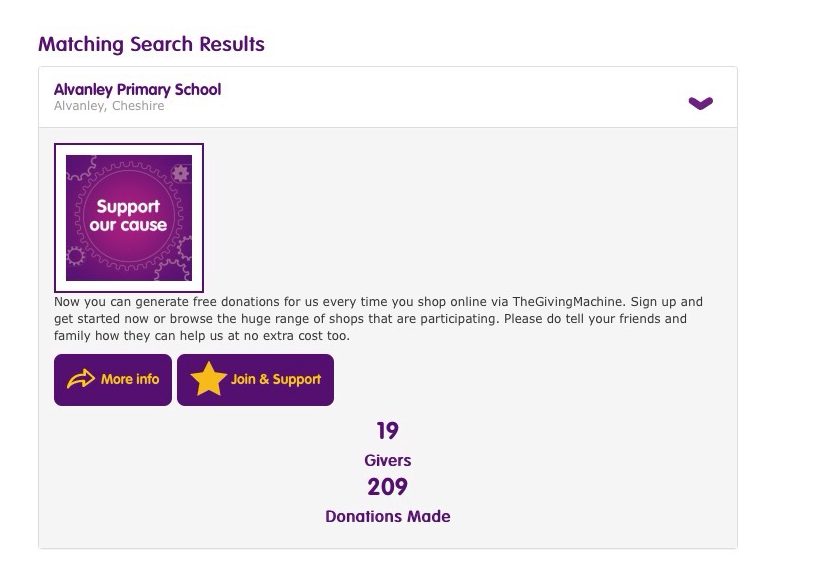 You then get a thanks – you can have more than 1 cause. 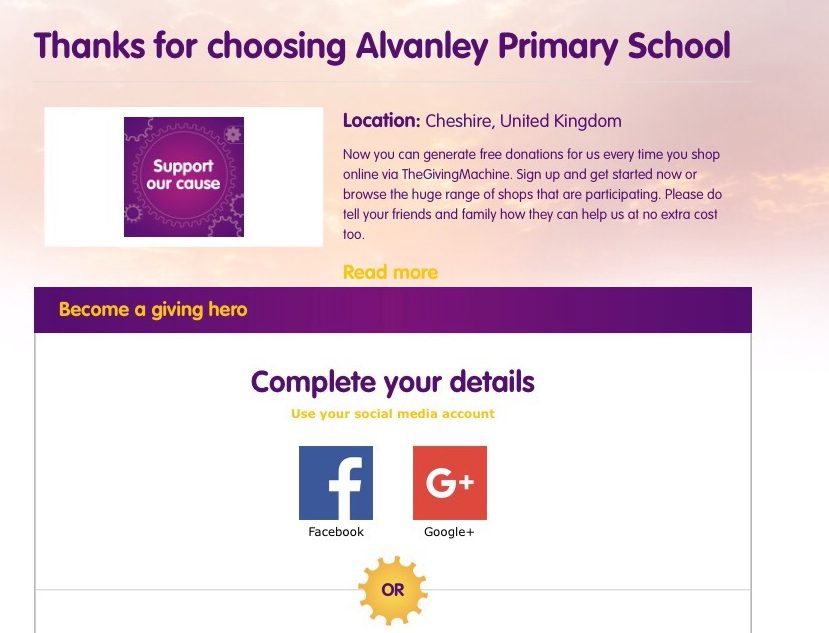 Yon can then complete your detail via social media or email sign up (don’t forget to gift aid if eligible)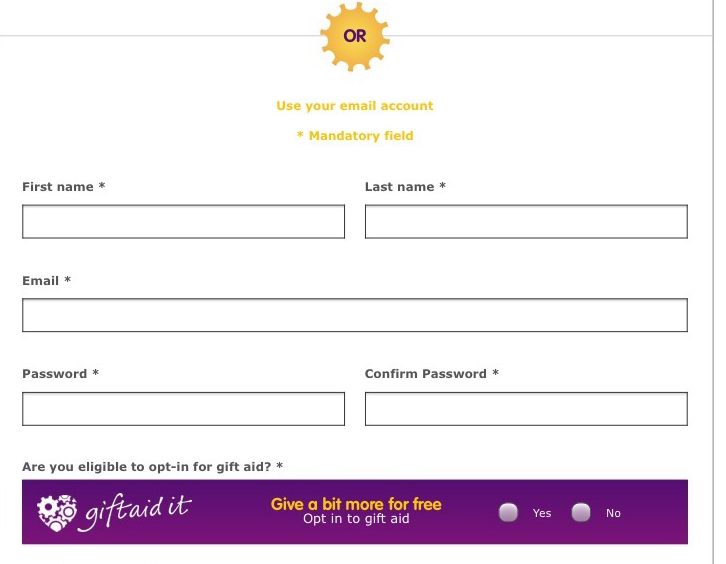 Once you have filled in your details – hit Join! 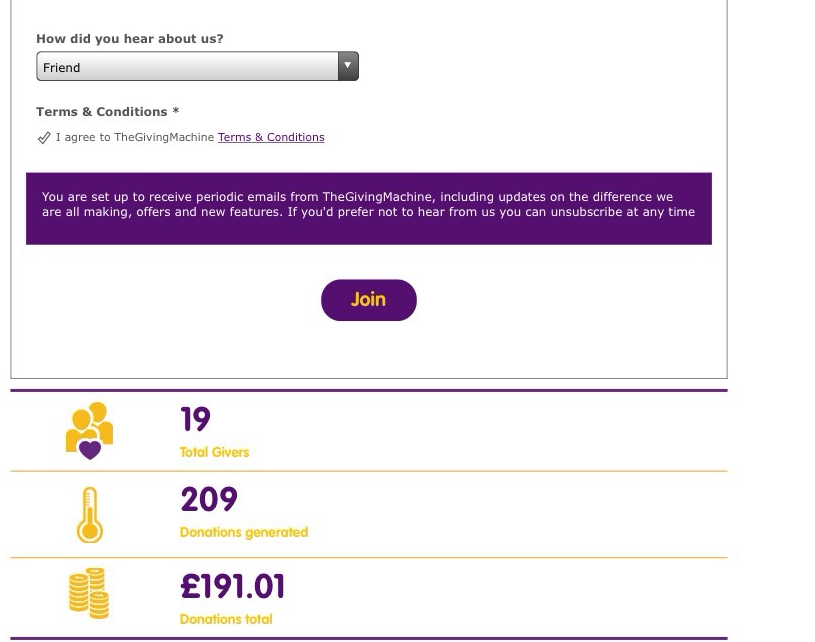 You then get a confirmation email and it lets you know about the App to dowload. 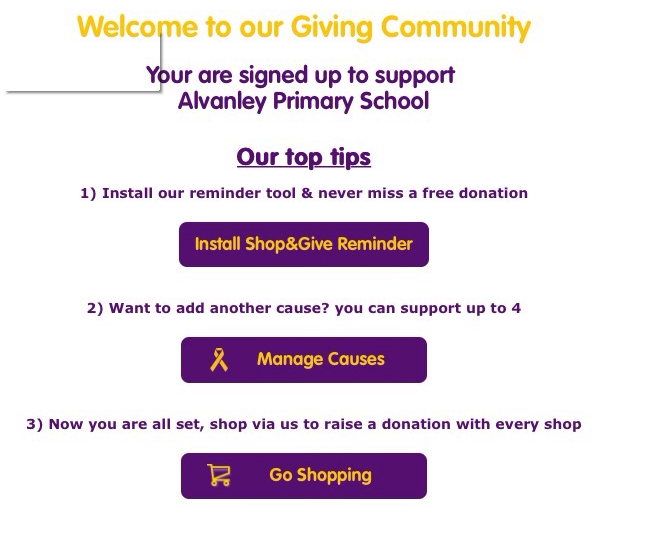 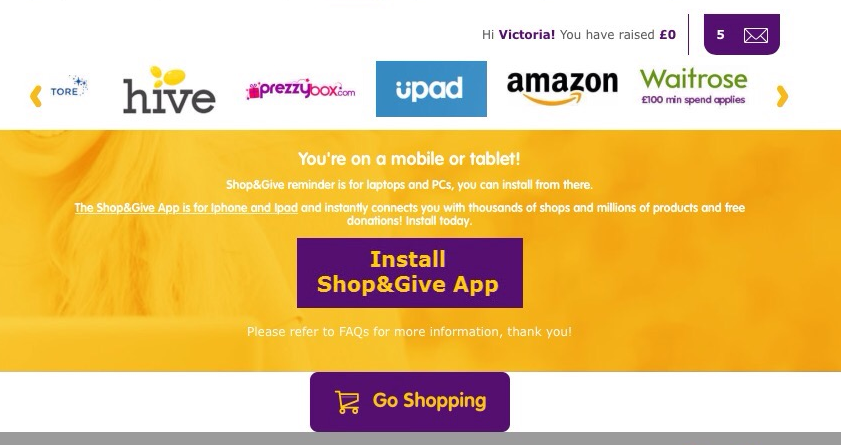 Once you have downloaded the App – you can login and it will stay logged in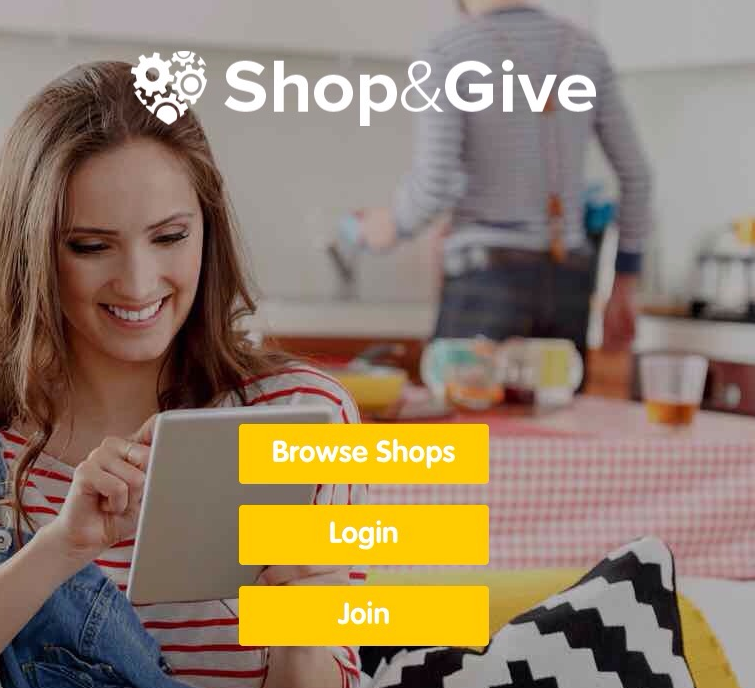 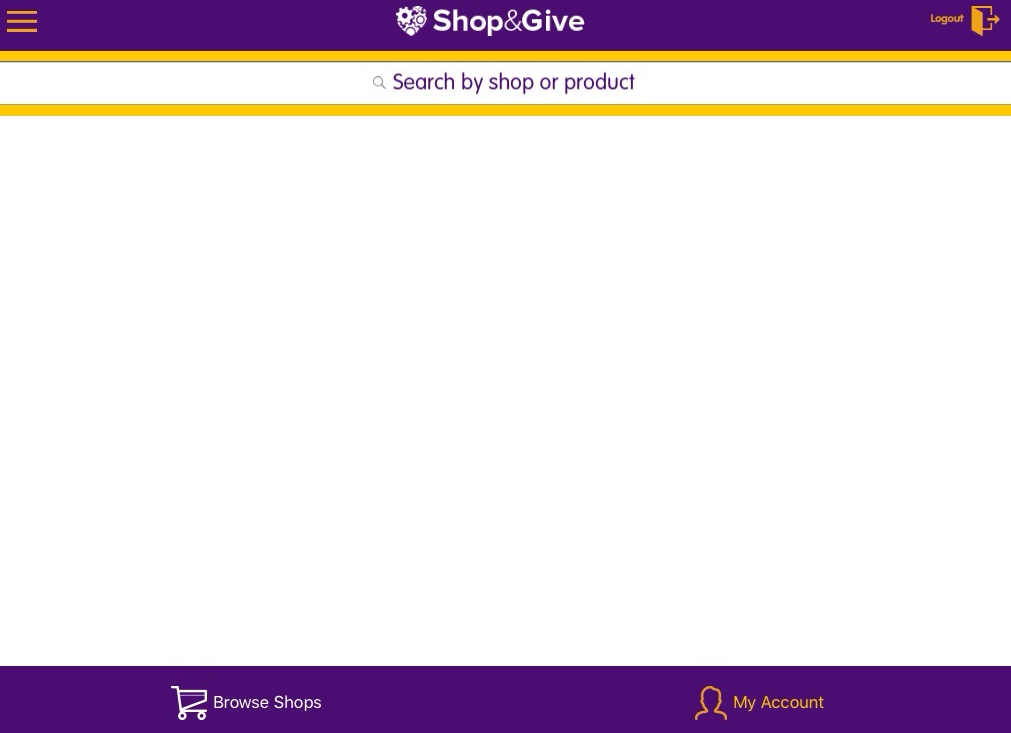 You can then type in the shop you want, once selected just hit the trolley icon and it takes you to the shop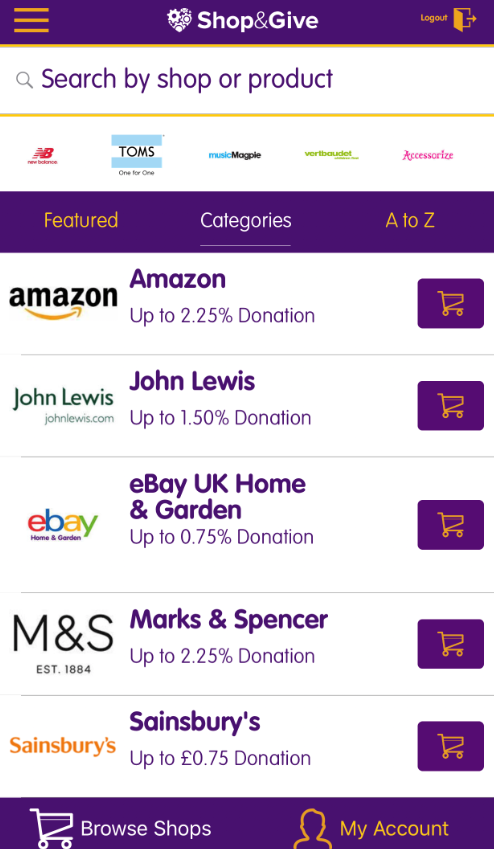 It can take several days for the donation to show up – but it does and then shows how much you have raised.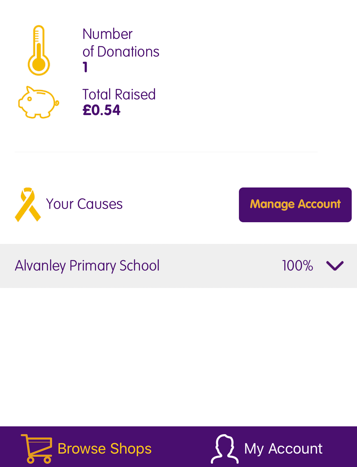 I found it easier to set up on desktop/tablet – rather than phone. You can add shops, so that you don’t have to keep searching for them. Then once you are set up – shopping on your phone is easy.There are help pages for any questions.Enjoy raising funds!